Adelynrood Retreat and Conference Center COVID-19 Protocols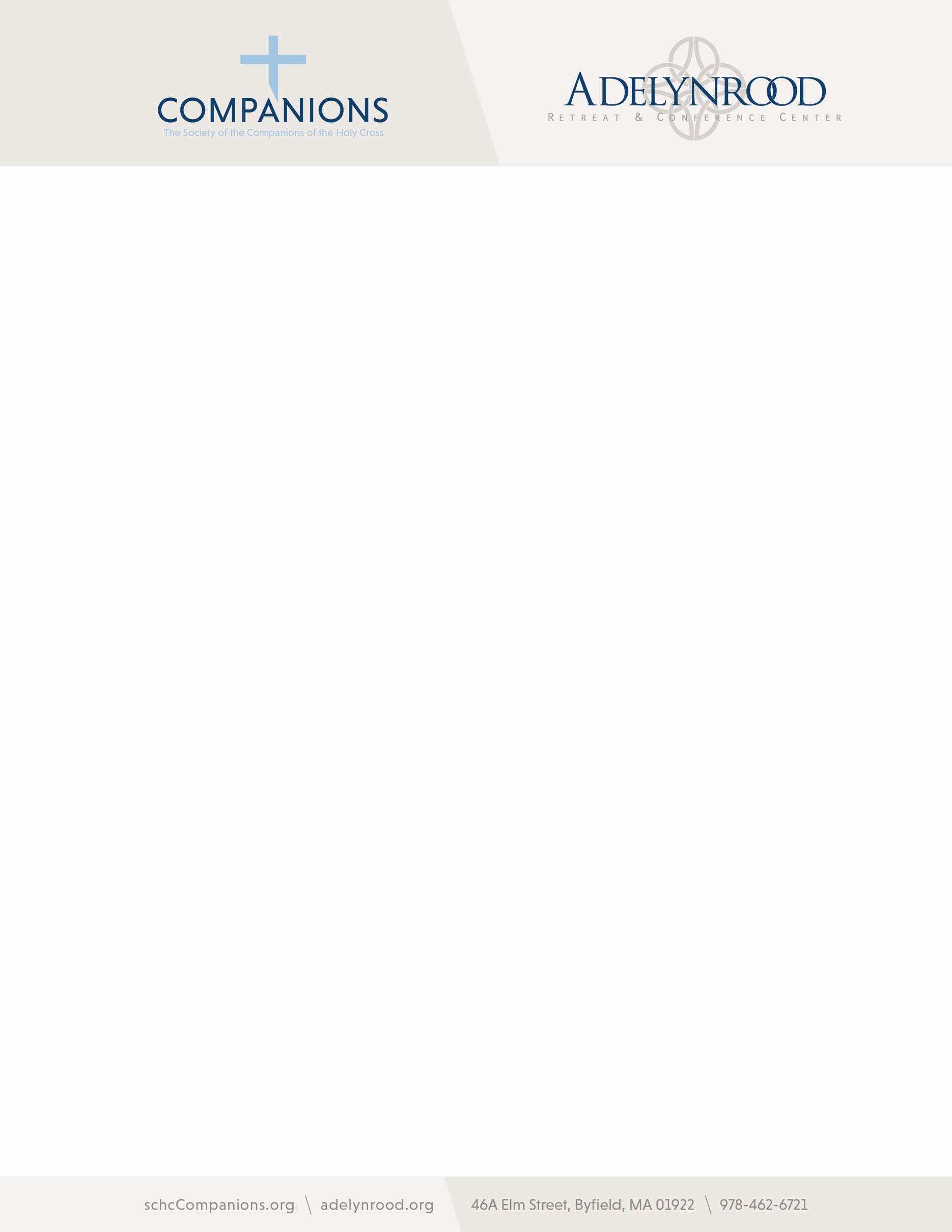 (Updated October 28, 2022)The Society of the Companions of the Holy Cross is committed to the health, safety, andwell-being of all our members, guests, volunteers, and staff, who come to Adelynrood.Currently, we not requiring visitors to follow Covid Safety Protocols and Procedures.However, we ask that you please do not travel to Adelynrood for 5 days if you have recently tested positive, been exposed, or are experiencing Covid-like symptoms.For up-to-date information please visit www.adelynrood.org or contact our General Manager, Sarah van Gulden, at  gm@adelynrood.org or (978) 462.1589 ext. 11.